BLIŽI NAM SE SVETI NIKOLA…1. ZADATAK: RECI MI TKO JE TO NA SLICI?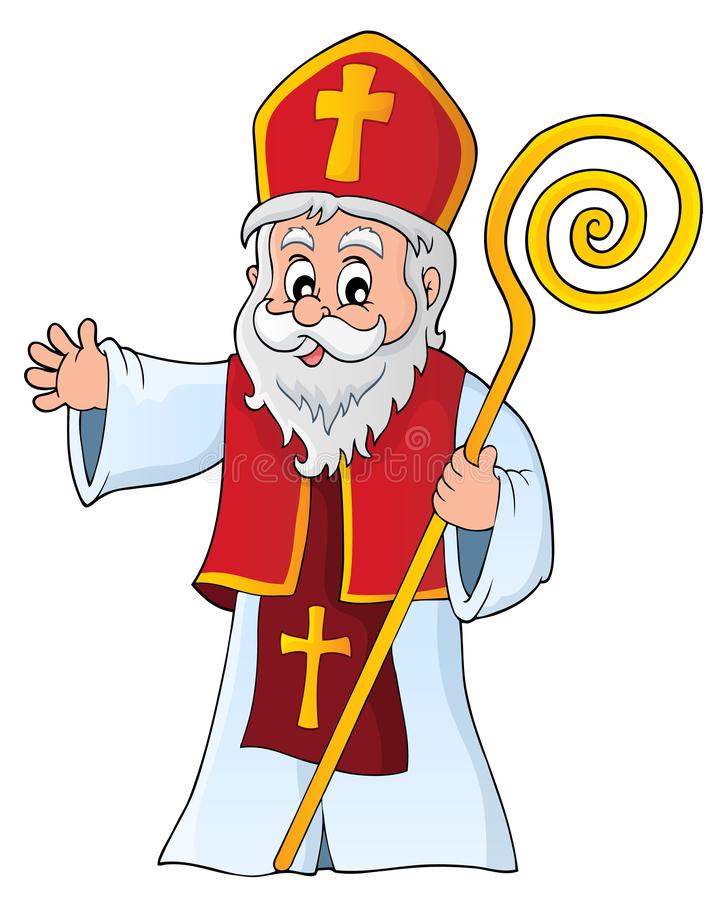 SVETI NIKOLA2. ZADATAK: BOJAMA I TEHNIKOM PO ŽELJI OBOJI SVETOG NIKOLU.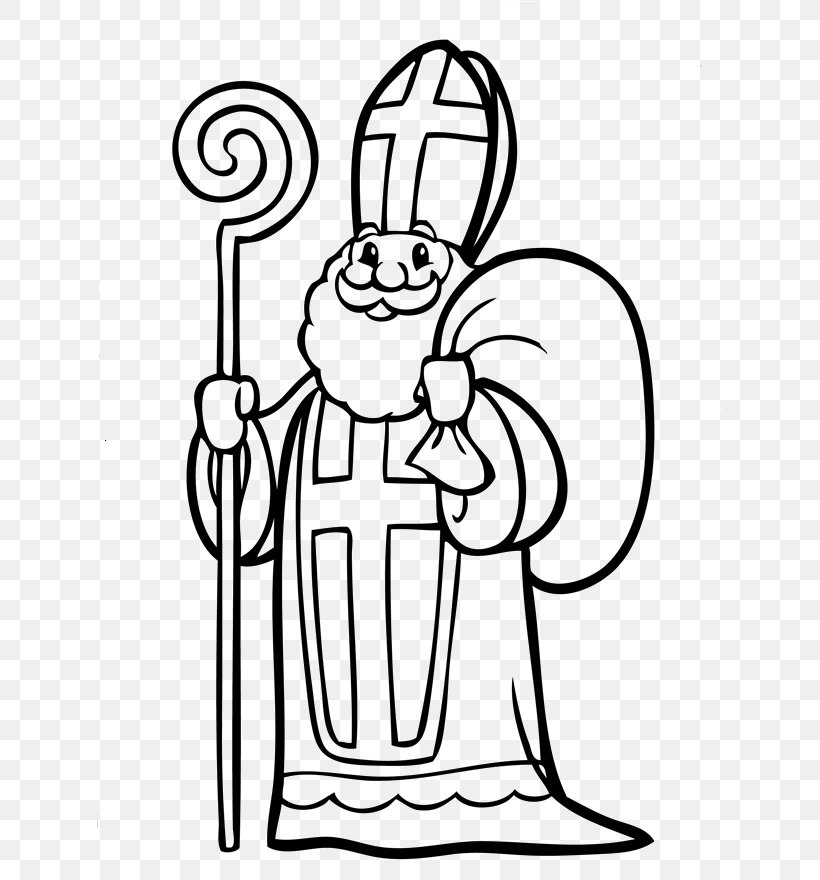 